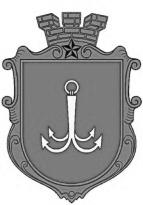 ОДЕСЬКА МІСЬКА РАДАПОСТІЙНА КОМІСІЯЗ ПИТАНЬ ПЛАНУВАННЯ, БЮДЖЕТУ І ФІНАНСІВ ________________№_________________на №______________від______________┌						┐ПРОТОКОЛ засідання комісії14.11.2023 року         16-10                  Кінозал У зв’зку з повітряної тривогою (з 14-39 до 17-22) та терміновістю розгляду матеріалів, що надійшли на адресу комісії (розпорядження міського голови № 650 від 13.11.2023 року «Про скликання та порядок денний XXIV позачергової сесії Одеської міської ради VIII скликання), приймаючи до уваги те, що документи, що розглядаються, мають ознаки державної таємниці, засідання комісії проводилось у закритому режимі. Присутні:Потапський Олексій Юрійович Звягін Олег СергійовичІєремія Василь Володимирович Макогонюк Ольга ОлександрівнаМороховський Вадим ВікторовичТанцюра Дмитро Миколайович Запрошені: СЛУХАЛИ: Інформацію директора Департаменту муніципальної безпеки Одеської міської ради Кузнєцова В.В. щодо проєкту рішення  «Про внесення змін до Міської цільової програми «Безпечне місто Одеса» на 2020 – 2023 роки, затвердженої рішенням Одеської міської ради  від 18 березня 2020 року № 5797-VII» (лист Департаменту № 01.1-17/566 від 10.11.2023 року).Голосували за проєкт рішення  «Про внесення змін до Міської цільової програми «Безпечне місто Одеса» на 2020 – 2023 роки, затвердженої рішенням Одеської міської ради  від 18 березня 2020 року № 5797-VII»:За – одноголосно.ВИСНОВОК: Підтримати проєкту рішення  «Про внесення змін до Міської цільової програми «Безпечне місто Одеса» на 2020 – 2023 роки, затвердженої рішенням Одеської міської ради  від 18 березня 2020 року         № 5797-VII» та внести його на розгляд позачергової сесії Одеської міської ради. СЛУХАЛИ: Інформацію директора Департаменту муніципальної безпеки Одеської міської ради Кузнєцова В.В. щодо поправок до проєкту рішення  «Про внесення змін до Міської цільової програми «Безпечне місто Одеса» на 2020 – 2023 роки, затвердженої рішенням Одеської міської ради  від 18 березня 2020 року № 5797-VII» (лист Департаменту № 01.1-17/579 від 14.11.2023 року).Голосували за поправки до проєкту рішення  «Про внесення змін до Міської цільової програми «Безпечне місто Одеса» на 2020 – 2023 роки, затвердженої рішенням Одеської міської ради  від 18 березня 2020 року № 5797-VII»:За – одноголосно.ВИСНОВОК: Внести поправку до проєкту рішення  «Про внесення змін до Міської цільової програми «Безпечне місто Одеса» на 2020 – 2023 роки, затвердженої рішенням Одеської міської ради  від 18 березня 2020 року         № 5797-VII» (поправка додається).СЛУХАЛИ: Інформацію директора Департаменту муніципальної безпеки Одеської міської ради Кузнєцова В.В. щодо поправок до проєкту рішення  «Про внесення змін до Міської цільової програми «Безпечне місто Одеса» на 2020 – 2023 роки, затвердженої рішенням Одеської міської ради  від 18 березня 2020 року № 5797-VII».Виступили: Потапський О.Ю., Танцюра Д.М., Мороховський В.В., Ієремія В.В. Голосували за поправки до проєкту рішення  «Про внесення змін до Міської цільової програми «Безпечне місто Одеса» на 2020 – 2023 роки, затвердженої рішенням Одеської міської ради  від 18 березня 2020 року           № 5797-VII»:За – одноголосно.ВИСНОВОК: Внести поправку № 2 до проєкту рішення  «Про внесення змін до Міської цільової програми «Безпечне місто Одеса» на 2020 – 2023 роки, затвердженої рішенням Одеської міської ради  від 18 березня 2020 року         № 5797-VII» (поправка додається).СЛУХАЛИ: Інформацію за зверненням заступник міського голови - директор Департаменту фінансів Одеської міської ради Світлани Бедреги  по коригуванню бюджету Одеської міської територіальної громади на 2023 рік за (лист Департаменту фінансів № 04-13/308/1441 від 13.11.2023 року).Голосували за коригування бюджету Одеської міської територіальної громади на 2023 рік за листом Департаменту фінансів № 04-13/308/1441 від 13.11.2023 року:За – одноголосно. ВИСНОВОК: Погодити коригування бюджету Одеської міської територіальної громади на 2023 рік за листом Департаменту фінансів Одеської міської ради  № 04-13/308/1441 від 13.11.2023 року (з урахуванням вище прийнятих на засіданні комісії поправок до Міської цільової програми «Безпечне місто Одеса» на 2020 – 2023 роки, затвердженої рішенням Одеської міської ради від 18 березня 2020 року № 5797-VII» по пункту 2.1. листа Департаменту фінансів).СЛУХАЛИ: Інформацію заступника міського голови - директор Департаменту фінансів Одеської міської ради Світлани Бедреги  щодо проекту рішення на позачергову сесію «Про внесення змін до рішення Одеської міської ради від 30 листопаду 2022 року № 1012-VІІІ «Про бюджет Одеської міської територіальної громади на 2023 рік».Голосували за проєкт рішення «Про внесення змін до рішення Одеської міської ради від 30 листопаду 2022 року № 1012-VІІІ «Про бюджет Одеської міської територіальної громади на 2023 рік»:За – одноголосно.ВИСНОВОК: Підтримати проєкту рішення «Про внесення змін до рішення Одеської міської ради від 30 листопаду 2022 року № 1012-VІІІ «Про бюджет Одеської міської територіальної громади на 2023 рік» та внести його на розгляд позачергової сесії Одеської міської ради. СЛУХАЛИ: Інформацію щодо розгляду протоколу засідання робочої групи Одеської міської ради VIII скликання з розгляду пропозицій депутатів щодо використання коштів Депутатського фонду від 13.11.2023 року (лист секретаря ради, голови робочої групи Одеської міської ради VIII скликання з розгляду пропозицій депутатів щодо використання коштів Депутатського фонду Коваля І.М. № 140/вих-мр від 14.11.2023 року).Голосували за коригування бюджету Одеської міської територіальної громади на 2023 рік за протоколом засідання робочої групи Одеської міської ради VIII скликання з розгляду пропозицій депутатів щодо використання коштів Депутатського фонду від 13.11.2023 року:За – одноголосно.ВИСНОВОК: Погодити коригування бюджету Одеської міської територіальної громади на 2023 рік за протоколом засідання робочої групи Одеської міської ради VIII скликання з розгляду пропозицій депутатів щодо використання коштів Депутатського фонду від 13.11.2023 року.СЛУХАЛИ: Інформацію щодо поправок до проєкту рішення «Про внесення змін до рішення Одеської міської ради від 30 листопаду 2022 року № 1012-VІІІ «Про бюджет Одеської міської територіальної громади на 2023 рік».Голосували за поправки до проєкту рішення «Про внесення змін до рішення Одеської міської ради від 30 листопаду 2022 року № 1012-VІІІ «Про бюджет Одеської міської територіальної громади на 2023 рік»:За – одноголосно.ВИСНОВОК: Внести поправку  до проєкту рішення «Про внесення змін до рішення Одеської міської ради від 30 листопаду 2022 року № 1012-VІІІ «Про бюджет Одеської міської територіальної громади на 2023 рік»   (поправка додається).  СЛУХАЛИ: Інформацію за зверненням заступник міського голови - директор Департаменту фінансів Одеської міської ради Світлани Бедреги  щодо поправок до проєкту рішення «Про внесення змін до рішення Одеської міської ради від 30 листопаду 2022 року № 1012-VІІІ «Про бюджет Одеської міської територіальної громади на 2023 рік».Голосували за поправки до проєкту рішення «Про внесення змін до рішення Одеської міської ради від 30 листопаду 2022 року № 1012-VІІІ «Про бюджет Одеської міської територіальної громади на 2023 рік»:За – одноголосно.ВИСНОВОК: Внести поправку №2  до проєкту рішення «Про внесення змін до рішення Одеської міської ради від 30 листопаду 2022 року                   № 1012-VІІІ «Про бюджет Одеської міської територіальної громади на 2023 рік» (з урахуванням вище прийнятих на засіданні комісії поправок до Міської цільової програми «Безпечне місто Одеса» на 2020 – 2023 роки, затвердженої рішенням Одеської міської ради від 18 березня 2020 року № 5797-VII» (поправка додається).  СЛУХАЛИ: Інформацію за зверненням заступник міського голови - директор Департаменту фінансів Одеської міської ради Світлани Бедреги  по коригуванню бюджету Одеської міської територіальної громади на 2023 рік за (лист Департаменту фінансів № 04-13/309/1442 від 13.11.2023 року).Голосували за коригування бюджету Одеської міської територіальної громади на 2023 рік лист Департаменту фінансів № 04-13/309/1442 від 13.11.2023 року:За – одноголосно. ВИСНОВОК: Погодити коригування бюджету Одеської міської територіальної громади на 2023 рік за листом Департаменту фінансів Одеської міської ради  № 04-13/309/1442 від 13.11.2023 року.СЛУХАЛИ: Інформацію заступника міського голови - директора Департаменту фінансів Одеської міської ради Світлани Бедреги щодо проекту рішення «Про внесення змін до рішення Одеської міської ради від 30 листопаду 2022 року № 1012-VІІІ «Про бюджет Одеської міської територіальної громади на 2023 рік» (лист Департаменту фінансів                  № 04-13/311/1452 від 14.11.2023 року).Голосували за проєкт рішення «Про внесення змін до рішення Одеської міської ради від 30 листопаду 2022 року № 1012-VІІІ «Про бюджет Одеської міської територіальної громади на 2023 рік»:За – одноголосно.ВИСНОВОК: Підтримати проєкт рішення «Про внесення змін до рішення Одеської міської ради від 30 листопаду 2022 року № 1012-VІІІ «Про бюджет Одеської міської територіальної громади на 2023 рік» та внести його на розгляд чергової сесії Одеської міської ради. Голова комісії					Олексій ПОТАПСЬКИЙСекретар комісії					Ольга МАКОГОНЮКпл. Думська, 1, м. Одеса, 65026, УкраїнаБедрегаСвітлана Миколаївна - заступник міського голови - директор Департаменту фінансів Одеської міської ради; КузнєцовВіктор Володимирович - директор Департаменту муніципальної безпеки Одеської міської ради.